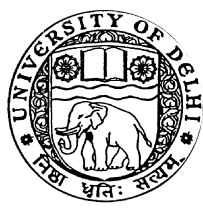       Anupama PanigrahiSignature of Faculty Member		You are also requested to also give your complete resume as a DOC or PDF file to be attached as a link on your faculty page.TitleFirst NameFirst NameLast NamePhotographDesignationDesignationAssistant ProfessorAssistant ProfessorAssistant ProfessorAssistant ProfessorAssistant Professor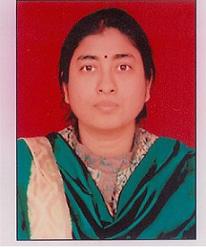 AddressAddressFlat #8, Block II, Faculty Flats, S.V. College Staff Qtrs.,Benito Juarez Road, Dhaula Kuan, New Delhi - 110021Flat #8, Block II, Faculty Flats, S.V. College Staff Qtrs.,Benito Juarez Road, Dhaula Kuan, New Delhi - 110021Flat #8, Block II, Faculty Flats, S.V. College Staff Qtrs.,Benito Juarez Road, Dhaula Kuan, New Delhi - 110021Flat #8, Block II, Faculty Flats, S.V. College Staff Qtrs.,Benito Juarez Road, Dhaula Kuan, New Delhi - 110021Flat #8, Block II, Faculty Flats, S.V. College Staff Qtrs.,Benito Juarez Road, Dhaula Kuan, New Delhi - 110021Phone No    OfficePhone No    Office0112766665801127666658011276666580112766665801127666658                     Residence                     Residence                      Mobile                      MobileEmailEmailanupama.panigrahi@gmail.comanupama.panigrahi@gmail.comanupama.panigrahi@gmail.comanupama.panigrahi@gmail.comanupama.panigrahi@gmail.comWeb-PageWeb-PageEducational QualificationsEducational QualificationsEducational QualificationsEducational QualificationsEducational QualificationsEducational QualificationsEducational QualificationsEducational QualificationsDegreeDegreeDegreeInstitutionInstitutionInstitutionInstitutionYearPost Doctoral FellowPost Doctoral FellowPost Doctoral FellowIndian Statistical Institute, KolkataIndian Statistical Institute, KolkataIndian Statistical Institute, KolkataIndian Statistical Institute, Kolkata2008 - 2009Ph.DPh.DPh.DAllahabad University(HRI)Allahabad University(HRI)Allahabad University(HRI)Allahabad University(HRI)2008PGPGPGUniversuty of DelhiUniversuty of DelhiUniversuty of DelhiUniversuty of Delhi1991UGUGUGUtkal UniversityUtkal UniversityUtkal UniversityUtkal University1988Career ProfileCareer ProfileCareer ProfileCareer ProfileCareer ProfileCareer ProfileCareer ProfileCareer ProfilePost Doctoral Fellow : Indian Statistical Institute, Kolkata, Nov 2008- Oct 2009Assistant Professor:  University of Delhi  since 2009.Post Doctoral Fellow : Indian Statistical Institute, Kolkata, Nov 2008- Oct 2009Assistant Professor:  University of Delhi  since 2009.Post Doctoral Fellow : Indian Statistical Institute, Kolkata, Nov 2008- Oct 2009Assistant Professor:  University of Delhi  since 2009.Post Doctoral Fellow : Indian Statistical Institute, Kolkata, Nov 2008- Oct 2009Assistant Professor:  University of Delhi  since 2009.Post Doctoral Fellow : Indian Statistical Institute, Kolkata, Nov 2008- Oct 2009Assistant Professor:  University of Delhi  since 2009.Post Doctoral Fellow : Indian Statistical Institute, Kolkata, Nov 2008- Oct 2009Assistant Professor:  University of Delhi  since 2009.Post Doctoral Fellow : Indian Statistical Institute, Kolkata, Nov 2008- Oct 2009Assistant Professor:  University of Delhi  since 2009.Post Doctoral Fellow : Indian Statistical Institute, Kolkata, Nov 2008- Oct 2009Assistant Professor:  University of Delhi  since 2009.Administrative AssignmentsAdministrative AssignmentsAdministrative AssignmentsAdministrative AssignmentsAdministrative AssignmentsAdministrative AssignmentsAdministrative AssignmentsAdministrative AssignmentsAreas of Interest / SpecializationAreas of Interest / SpecializationAreas of Interest / SpecializationAreas of Interest / SpecializationAreas of Interest / SpecializationAreas of Interest / SpecializationAreas of Interest / SpecializationAreas of Interest / SpecializationSpecialization : Number TheoryCurrent Interests: Application of Number Theory in Elliptic Curve Cryptography. Specialization : Number TheoryCurrent Interests: Application of Number Theory in Elliptic Curve Cryptography. Specialization : Number TheoryCurrent Interests: Application of Number Theory in Elliptic Curve Cryptography. Specialization : Number TheoryCurrent Interests: Application of Number Theory in Elliptic Curve Cryptography. Specialization : Number TheoryCurrent Interests: Application of Number Theory in Elliptic Curve Cryptography. Specialization : Number TheoryCurrent Interests: Application of Number Theory in Elliptic Curve Cryptography. Specialization : Number TheoryCurrent Interests: Application of Number Theory in Elliptic Curve Cryptography. Specialization : Number TheoryCurrent Interests: Application of Number Theory in Elliptic Curve Cryptography. Subjects TaughtSubjects TaughtSubjects TaughtSubjects TaughtSubjects TaughtSubjects TaughtSubjects TaughtSubjects Taught2008-2009  Number Theory and cryptography, ISI, Kolkata 2009- Present : Commutative AlgebraModule TheoryField TheoryRepresentation of finite groupsTheory of non-commutative ringsFunctional AnalysisTopology2008-2009  Number Theory and cryptography, ISI, Kolkata 2009- Present : Commutative AlgebraModule TheoryField TheoryRepresentation of finite groupsTheory of non-commutative ringsFunctional AnalysisTopology2008-2009  Number Theory and cryptography, ISI, Kolkata 2009- Present : Commutative AlgebraModule TheoryField TheoryRepresentation of finite groupsTheory of non-commutative ringsFunctional AnalysisTopology2008-2009  Number Theory and cryptography, ISI, Kolkata 2009- Present : Commutative AlgebraModule TheoryField TheoryRepresentation of finite groupsTheory of non-commutative ringsFunctional AnalysisTopology2008-2009  Number Theory and cryptography, ISI, Kolkata 2009- Present : Commutative AlgebraModule TheoryField TheoryRepresentation of finite groupsTheory of non-commutative ringsFunctional AnalysisTopology2008-2009  Number Theory and cryptography, ISI, Kolkata 2009- Present : Commutative AlgebraModule TheoryField TheoryRepresentation of finite groupsTheory of non-commutative ringsFunctional AnalysisTopology2008-2009  Number Theory and cryptography, ISI, Kolkata 2009- Present : Commutative AlgebraModule TheoryField TheoryRepresentation of finite groupsTheory of non-commutative ringsFunctional AnalysisTopology2008-2009  Number Theory and cryptography, ISI, Kolkata 2009- Present : Commutative AlgebraModule TheoryField TheoryRepresentation of finite groupsTheory of non-commutative ringsFunctional AnalysisTopologyResearch GuidanceResearch GuidanceResearch GuidanceResearch GuidanceResearch GuidanceResearch GuidanceResearch GuidanceResearch GuidanceSupervision of Post Doctoral Fellow: Dr. Rajni Goyal (Ph.D IIT,Roorkee) ,March 2015- March 2018 supported by NBHM.Supervision of Awarded Doctoral Thesis: Manoj Kumar (2019):  Design and analysis of symmetric cryptographic primitives, University of DelhiDeepti Jain (2019) : 2-pointset Domination and Graphoidal Domination in Graphs, University of Delhi.Rajesh Gupta (2019): Domination, Graphoidal Covers and Graphoidal Length in Graphs. University of Delhi.Supervision of Doctoral Thesis under Progress:     Sobodh Kumar : Codes dealing with Repeated Burst and key Errorr control with              Weight distribution, Submitted in 2020, Viva Awaited     Sonu Yadav: Work in Progress.Supervision of Awarded M.Phil Dissertation :   Vaishali TanwarSupervision of Post Doctoral Fellow: Dr. Rajni Goyal (Ph.D IIT,Roorkee) ,March 2015- March 2018 supported by NBHM.Supervision of Awarded Doctoral Thesis: Manoj Kumar (2019):  Design and analysis of symmetric cryptographic primitives, University of DelhiDeepti Jain (2019) : 2-pointset Domination and Graphoidal Domination in Graphs, University of Delhi.Rajesh Gupta (2019): Domination, Graphoidal Covers and Graphoidal Length in Graphs. University of Delhi.Supervision of Doctoral Thesis under Progress:     Sobodh Kumar : Codes dealing with Repeated Burst and key Errorr control with              Weight distribution, Submitted in 2020, Viva Awaited     Sonu Yadav: Work in Progress.Supervision of Awarded M.Phil Dissertation :   Vaishali TanwarSupervision of Post Doctoral Fellow: Dr. Rajni Goyal (Ph.D IIT,Roorkee) ,March 2015- March 2018 supported by NBHM.Supervision of Awarded Doctoral Thesis: Manoj Kumar (2019):  Design and analysis of symmetric cryptographic primitives, University of DelhiDeepti Jain (2019) : 2-pointset Domination and Graphoidal Domination in Graphs, University of Delhi.Rajesh Gupta (2019): Domination, Graphoidal Covers and Graphoidal Length in Graphs. University of Delhi.Supervision of Doctoral Thesis under Progress:     Sobodh Kumar : Codes dealing with Repeated Burst and key Errorr control with              Weight distribution, Submitted in 2020, Viva Awaited     Sonu Yadav: Work in Progress.Supervision of Awarded M.Phil Dissertation :   Vaishali TanwarSupervision of Post Doctoral Fellow: Dr. Rajni Goyal (Ph.D IIT,Roorkee) ,March 2015- March 2018 supported by NBHM.Supervision of Awarded Doctoral Thesis: Manoj Kumar (2019):  Design and analysis of symmetric cryptographic primitives, University of DelhiDeepti Jain (2019) : 2-pointset Domination and Graphoidal Domination in Graphs, University of Delhi.Rajesh Gupta (2019): Domination, Graphoidal Covers and Graphoidal Length in Graphs. University of Delhi.Supervision of Doctoral Thesis under Progress:     Sobodh Kumar : Codes dealing with Repeated Burst and key Errorr control with              Weight distribution, Submitted in 2020, Viva Awaited     Sonu Yadav: Work in Progress.Supervision of Awarded M.Phil Dissertation :   Vaishali TanwarSupervision of Post Doctoral Fellow: Dr. Rajni Goyal (Ph.D IIT,Roorkee) ,March 2015- March 2018 supported by NBHM.Supervision of Awarded Doctoral Thesis: Manoj Kumar (2019):  Design and analysis of symmetric cryptographic primitives, University of DelhiDeepti Jain (2019) : 2-pointset Domination and Graphoidal Domination in Graphs, University of Delhi.Rajesh Gupta (2019): Domination, Graphoidal Covers and Graphoidal Length in Graphs. University of Delhi.Supervision of Doctoral Thesis under Progress:     Sobodh Kumar : Codes dealing with Repeated Burst and key Errorr control with              Weight distribution, Submitted in 2020, Viva Awaited     Sonu Yadav: Work in Progress.Supervision of Awarded M.Phil Dissertation :   Vaishali TanwarSupervision of Post Doctoral Fellow: Dr. Rajni Goyal (Ph.D IIT,Roorkee) ,March 2015- March 2018 supported by NBHM.Supervision of Awarded Doctoral Thesis: Manoj Kumar (2019):  Design and analysis of symmetric cryptographic primitives, University of DelhiDeepti Jain (2019) : 2-pointset Domination and Graphoidal Domination in Graphs, University of Delhi.Rajesh Gupta (2019): Domination, Graphoidal Covers and Graphoidal Length in Graphs. University of Delhi.Supervision of Doctoral Thesis under Progress:     Sobodh Kumar : Codes dealing with Repeated Burst and key Errorr control with              Weight distribution, Submitted in 2020, Viva Awaited     Sonu Yadav: Work in Progress.Supervision of Awarded M.Phil Dissertation :   Vaishali TanwarSupervision of Post Doctoral Fellow: Dr. Rajni Goyal (Ph.D IIT,Roorkee) ,March 2015- March 2018 supported by NBHM.Supervision of Awarded Doctoral Thesis: Manoj Kumar (2019):  Design and analysis of symmetric cryptographic primitives, University of DelhiDeepti Jain (2019) : 2-pointset Domination and Graphoidal Domination in Graphs, University of Delhi.Rajesh Gupta (2019): Domination, Graphoidal Covers and Graphoidal Length in Graphs. University of Delhi.Supervision of Doctoral Thesis under Progress:     Sobodh Kumar : Codes dealing with Repeated Burst and key Errorr control with              Weight distribution, Submitted in 2020, Viva Awaited     Sonu Yadav: Work in Progress.Supervision of Awarded M.Phil Dissertation :   Vaishali TanwarSupervision of Post Doctoral Fellow: Dr. Rajni Goyal (Ph.D IIT,Roorkee) ,March 2015- March 2018 supported by NBHM.Supervision of Awarded Doctoral Thesis: Manoj Kumar (2019):  Design and analysis of symmetric cryptographic primitives, University of DelhiDeepti Jain (2019) : 2-pointset Domination and Graphoidal Domination in Graphs, University of Delhi.Rajesh Gupta (2019): Domination, Graphoidal Covers and Graphoidal Length in Graphs. University of Delhi.Supervision of Doctoral Thesis under Progress:     Sobodh Kumar : Codes dealing with Repeated Burst and key Errorr control with              Weight distribution, Submitted in 2020, Viva Awaited     Sonu Yadav: Work in Progress.Supervision of Awarded M.Phil Dissertation :   Vaishali TanwarPublications ProfilePublications ProfilePublications ProfilePublications ProfilePublications ProfilePublications ProfilePublications ProfilePublications ProfileOptimal Differential Trails in Lightweight Block Ciphers ANU and PICO, Manoj Kumar, TS Suresh, SK Pal, Anupama Panigrahi, CRYPTOLOGIA,  Vol 44, Issue 1, Pages 68-78, 2019Few: A Lightweight Block Cipher, Manoj Kumar, SK Pal, Anupama Panigrahi, Turkish Journal of Mathematics and computer science, Vol 11, Issue 2, pages 58-73, 2019. Secure and efficient diffusion layers for block ciphers, Manoj Kumar, Pratibha Yadav, SK Pal, Anupama Panigrahi, Journal of Applied Computer Science and Mathematics, Vol 11, Issue 2, Pages 15-20,2017 HeW: A hash function based on lightweight block Cipher FeW, Manoj Kumar, Dhananjoy Dey, SK Pal, Anupama Panigrahi, Defence Science Journal, Vol 67, Issue 6, Pages 636-644, 2017 On the structure of p-zero-sum-free sequences, W.D. Gao, R Thangadurai, Proc. Indian Acad. Sci.(Math Sci) Vol. 115, No 1, February 2005, pp.67-77.Conference PapersIntroducing Biasedness in NSGA-II to Construct Boolean Function Having Best Trade-Off Among Its Properties, Rajni Goyal, Anupama Panigrahi, Proceedings of Sixth International Conference on Soft Computing for Problem,  Solving pp 122-127,|2017.Proposed method to construct Boolean functions with maximum possible annihilator immunity AIP , Rajni Goyal ,  Anupama Panigrahi , and  Rohit Bansal ,Conference Proceedings 1860, 020051 (2017); https://doi.org/10.1063/1.4990350To get optimal bound of annihilator immunity by heuristic technique, Rajni Goyal,  Anupama Panigrahi, 2017, Publisher: IEEE,                                              https://ieeexplore.ieee.org/xpl/conhome/7966624/proceedingProceedings of Sixth International Conference on Soft Computing forProblem Solving. PP, 122-127, SocProS 2016, Volume 1Optimal Differential Trails in Lightweight Block Ciphers ANU and PICO, Manoj Kumar, TS Suresh, SK Pal, Anupama Panigrahi, CRYPTOLOGIA,  Vol 44, Issue 1, Pages 68-78, 2019Few: A Lightweight Block Cipher, Manoj Kumar, SK Pal, Anupama Panigrahi, Turkish Journal of Mathematics and computer science, Vol 11, Issue 2, pages 58-73, 2019. Secure and efficient diffusion layers for block ciphers, Manoj Kumar, Pratibha Yadav, SK Pal, Anupama Panigrahi, Journal of Applied Computer Science and Mathematics, Vol 11, Issue 2, Pages 15-20,2017 HeW: A hash function based on lightweight block Cipher FeW, Manoj Kumar, Dhananjoy Dey, SK Pal, Anupama Panigrahi, Defence Science Journal, Vol 67, Issue 6, Pages 636-644, 2017 On the structure of p-zero-sum-free sequences, W.D. Gao, R Thangadurai, Proc. Indian Acad. Sci.(Math Sci) Vol. 115, No 1, February 2005, pp.67-77.Conference PapersIntroducing Biasedness in NSGA-II to Construct Boolean Function Having Best Trade-Off Among Its Properties, Rajni Goyal, Anupama Panigrahi, Proceedings of Sixth International Conference on Soft Computing for Problem,  Solving pp 122-127,|2017.Proposed method to construct Boolean functions with maximum possible annihilator immunity AIP , Rajni Goyal ,  Anupama Panigrahi , and  Rohit Bansal ,Conference Proceedings 1860, 020051 (2017); https://doi.org/10.1063/1.4990350To get optimal bound of annihilator immunity by heuristic technique, Rajni Goyal,  Anupama Panigrahi, 2017, Publisher: IEEE,                                              https://ieeexplore.ieee.org/xpl/conhome/7966624/proceedingProceedings of Sixth International Conference on Soft Computing forProblem Solving. PP, 122-127, SocProS 2016, Volume 1Optimal Differential Trails in Lightweight Block Ciphers ANU and PICO, Manoj Kumar, TS Suresh, SK Pal, Anupama Panigrahi, CRYPTOLOGIA,  Vol 44, Issue 1, Pages 68-78, 2019Few: A Lightweight Block Cipher, Manoj Kumar, SK Pal, Anupama Panigrahi, Turkish Journal of Mathematics and computer science, Vol 11, Issue 2, pages 58-73, 2019. Secure and efficient diffusion layers for block ciphers, Manoj Kumar, Pratibha Yadav, SK Pal, Anupama Panigrahi, Journal of Applied Computer Science and Mathematics, Vol 11, Issue 2, Pages 15-20,2017 HeW: A hash function based on lightweight block Cipher FeW, Manoj Kumar, Dhananjoy Dey, SK Pal, Anupama Panigrahi, Defence Science Journal, Vol 67, Issue 6, Pages 636-644, 2017 On the structure of p-zero-sum-free sequences, W.D. Gao, R Thangadurai, Proc. Indian Acad. Sci.(Math Sci) Vol. 115, No 1, February 2005, pp.67-77.Conference PapersIntroducing Biasedness in NSGA-II to Construct Boolean Function Having Best Trade-Off Among Its Properties, Rajni Goyal, Anupama Panigrahi, Proceedings of Sixth International Conference on Soft Computing for Problem,  Solving pp 122-127,|2017.Proposed method to construct Boolean functions with maximum possible annihilator immunity AIP , Rajni Goyal ,  Anupama Panigrahi , and  Rohit Bansal ,Conference Proceedings 1860, 020051 (2017); https://doi.org/10.1063/1.4990350To get optimal bound of annihilator immunity by heuristic technique, Rajni Goyal,  Anupama Panigrahi, 2017, Publisher: IEEE,                                              https://ieeexplore.ieee.org/xpl/conhome/7966624/proceedingProceedings of Sixth International Conference on Soft Computing forProblem Solving. PP, 122-127, SocProS 2016, Volume 1Optimal Differential Trails in Lightweight Block Ciphers ANU and PICO, Manoj Kumar, TS Suresh, SK Pal, Anupama Panigrahi, CRYPTOLOGIA,  Vol 44, Issue 1, Pages 68-78, 2019Few: A Lightweight Block Cipher, Manoj Kumar, SK Pal, Anupama Panigrahi, Turkish Journal of Mathematics and computer science, Vol 11, Issue 2, pages 58-73, 2019. Secure and efficient diffusion layers for block ciphers, Manoj Kumar, Pratibha Yadav, SK Pal, Anupama Panigrahi, Journal of Applied Computer Science and Mathematics, Vol 11, Issue 2, Pages 15-20,2017 HeW: A hash function based on lightweight block Cipher FeW, Manoj Kumar, Dhananjoy Dey, SK Pal, Anupama Panigrahi, Defence Science Journal, Vol 67, Issue 6, Pages 636-644, 2017 On the structure of p-zero-sum-free sequences, W.D. Gao, R Thangadurai, Proc. Indian Acad. Sci.(Math Sci) Vol. 115, No 1, February 2005, pp.67-77.Conference PapersIntroducing Biasedness in NSGA-II to Construct Boolean Function Having Best Trade-Off Among Its Properties, Rajni Goyal, Anupama Panigrahi, Proceedings of Sixth International Conference on Soft Computing for Problem,  Solving pp 122-127,|2017.Proposed method to construct Boolean functions with maximum possible annihilator immunity AIP , Rajni Goyal ,  Anupama Panigrahi , and  Rohit Bansal ,Conference Proceedings 1860, 020051 (2017); https://doi.org/10.1063/1.4990350To get optimal bound of annihilator immunity by heuristic technique, Rajni Goyal,  Anupama Panigrahi, 2017, Publisher: IEEE,                                              https://ieeexplore.ieee.org/xpl/conhome/7966624/proceedingProceedings of Sixth International Conference on Soft Computing forProblem Solving. PP, 122-127, SocProS 2016, Volume 1Optimal Differential Trails in Lightweight Block Ciphers ANU and PICO, Manoj Kumar, TS Suresh, SK Pal, Anupama Panigrahi, CRYPTOLOGIA,  Vol 44, Issue 1, Pages 68-78, 2019Few: A Lightweight Block Cipher, Manoj Kumar, SK Pal, Anupama Panigrahi, Turkish Journal of Mathematics and computer science, Vol 11, Issue 2, pages 58-73, 2019. Secure and efficient diffusion layers for block ciphers, Manoj Kumar, Pratibha Yadav, SK Pal, Anupama Panigrahi, Journal of Applied Computer Science and Mathematics, Vol 11, Issue 2, Pages 15-20,2017 HeW: A hash function based on lightweight block Cipher FeW, Manoj Kumar, Dhananjoy Dey, SK Pal, Anupama Panigrahi, Defence Science Journal, Vol 67, Issue 6, Pages 636-644, 2017 On the structure of p-zero-sum-free sequences, W.D. Gao, R Thangadurai, Proc. Indian Acad. Sci.(Math Sci) Vol. 115, No 1, February 2005, pp.67-77.Conference PapersIntroducing Biasedness in NSGA-II to Construct Boolean Function Having Best Trade-Off Among Its Properties, Rajni Goyal, Anupama Panigrahi, Proceedings of Sixth International Conference on Soft Computing for Problem,  Solving pp 122-127,|2017.Proposed method to construct Boolean functions with maximum possible annihilator immunity AIP , Rajni Goyal ,  Anupama Panigrahi , and  Rohit Bansal ,Conference Proceedings 1860, 020051 (2017); https://doi.org/10.1063/1.4990350To get optimal bound of annihilator immunity by heuristic technique, Rajni Goyal,  Anupama Panigrahi, 2017, Publisher: IEEE,                                              https://ieeexplore.ieee.org/xpl/conhome/7966624/proceedingProceedings of Sixth International Conference on Soft Computing forProblem Solving. PP, 122-127, SocProS 2016, Volume 1Optimal Differential Trails in Lightweight Block Ciphers ANU and PICO, Manoj Kumar, TS Suresh, SK Pal, Anupama Panigrahi, CRYPTOLOGIA,  Vol 44, Issue 1, Pages 68-78, 2019Few: A Lightweight Block Cipher, Manoj Kumar, SK Pal, Anupama Panigrahi, Turkish Journal of Mathematics and computer science, Vol 11, Issue 2, pages 58-73, 2019. Secure and efficient diffusion layers for block ciphers, Manoj Kumar, Pratibha Yadav, SK Pal, Anupama Panigrahi, Journal of Applied Computer Science and Mathematics, Vol 11, Issue 2, Pages 15-20,2017 HeW: A hash function based on lightweight block Cipher FeW, Manoj Kumar, Dhananjoy Dey, SK Pal, Anupama Panigrahi, Defence Science Journal, Vol 67, Issue 6, Pages 636-644, 2017 On the structure of p-zero-sum-free sequences, W.D. Gao, R Thangadurai, Proc. Indian Acad. Sci.(Math Sci) Vol. 115, No 1, February 2005, pp.67-77.Conference PapersIntroducing Biasedness in NSGA-II to Construct Boolean Function Having Best Trade-Off Among Its Properties, Rajni Goyal, Anupama Panigrahi, Proceedings of Sixth International Conference on Soft Computing for Problem,  Solving pp 122-127,|2017.Proposed method to construct Boolean functions with maximum possible annihilator immunity AIP , Rajni Goyal ,  Anupama Panigrahi , and  Rohit Bansal ,Conference Proceedings 1860, 020051 (2017); https://doi.org/10.1063/1.4990350To get optimal bound of annihilator immunity by heuristic technique, Rajni Goyal,  Anupama Panigrahi, 2017, Publisher: IEEE,                                              https://ieeexplore.ieee.org/xpl/conhome/7966624/proceedingProceedings of Sixth International Conference on Soft Computing forProblem Solving. PP, 122-127, SocProS 2016, Volume 1Optimal Differential Trails in Lightweight Block Ciphers ANU and PICO, Manoj Kumar, TS Suresh, SK Pal, Anupama Panigrahi, CRYPTOLOGIA,  Vol 44, Issue 1, Pages 68-78, 2019Few: A Lightweight Block Cipher, Manoj Kumar, SK Pal, Anupama Panigrahi, Turkish Journal of Mathematics and computer science, Vol 11, Issue 2, pages 58-73, 2019. Secure and efficient diffusion layers for block ciphers, Manoj Kumar, Pratibha Yadav, SK Pal, Anupama Panigrahi, Journal of Applied Computer Science and Mathematics, Vol 11, Issue 2, Pages 15-20,2017 HeW: A hash function based on lightweight block Cipher FeW, Manoj Kumar, Dhananjoy Dey, SK Pal, Anupama Panigrahi, Defence Science Journal, Vol 67, Issue 6, Pages 636-644, 2017 On the structure of p-zero-sum-free sequences, W.D. Gao, R Thangadurai, Proc. Indian Acad. Sci.(Math Sci) Vol. 115, No 1, February 2005, pp.67-77.Conference PapersIntroducing Biasedness in NSGA-II to Construct Boolean Function Having Best Trade-Off Among Its Properties, Rajni Goyal, Anupama Panigrahi, Proceedings of Sixth International Conference on Soft Computing for Problem,  Solving pp 122-127,|2017.Proposed method to construct Boolean functions with maximum possible annihilator immunity AIP , Rajni Goyal ,  Anupama Panigrahi , and  Rohit Bansal ,Conference Proceedings 1860, 020051 (2017); https://doi.org/10.1063/1.4990350To get optimal bound of annihilator immunity by heuristic technique, Rajni Goyal,  Anupama Panigrahi, 2017, Publisher: IEEE,                                              https://ieeexplore.ieee.org/xpl/conhome/7966624/proceedingProceedings of Sixth International Conference on Soft Computing forProblem Solving. PP, 122-127, SocProS 2016, Volume 1Optimal Differential Trails in Lightweight Block Ciphers ANU and PICO, Manoj Kumar, TS Suresh, SK Pal, Anupama Panigrahi, CRYPTOLOGIA,  Vol 44, Issue 1, Pages 68-78, 2019Few: A Lightweight Block Cipher, Manoj Kumar, SK Pal, Anupama Panigrahi, Turkish Journal of Mathematics and computer science, Vol 11, Issue 2, pages 58-73, 2019. Secure and efficient diffusion layers for block ciphers, Manoj Kumar, Pratibha Yadav, SK Pal, Anupama Panigrahi, Journal of Applied Computer Science and Mathematics, Vol 11, Issue 2, Pages 15-20,2017 HeW: A hash function based on lightweight block Cipher FeW, Manoj Kumar, Dhananjoy Dey, SK Pal, Anupama Panigrahi, Defence Science Journal, Vol 67, Issue 6, Pages 636-644, 2017 On the structure of p-zero-sum-free sequences, W.D. Gao, R Thangadurai, Proc. Indian Acad. Sci.(Math Sci) Vol. 115, No 1, February 2005, pp.67-77.Conference PapersIntroducing Biasedness in NSGA-II to Construct Boolean Function Having Best Trade-Off Among Its Properties, Rajni Goyal, Anupama Panigrahi, Proceedings of Sixth International Conference on Soft Computing for Problem,  Solving pp 122-127,|2017.Proposed method to construct Boolean functions with maximum possible annihilator immunity AIP , Rajni Goyal ,  Anupama Panigrahi , and  Rohit Bansal ,Conference Proceedings 1860, 020051 (2017); https://doi.org/10.1063/1.4990350To get optimal bound of annihilator immunity by heuristic technique, Rajni Goyal,  Anupama Panigrahi, 2017, Publisher: IEEE,                                              https://ieeexplore.ieee.org/xpl/conhome/7966624/proceedingProceedings of Sixth International Conference on Soft Computing forProblem Solving. PP, 122-127, SocProS 2016, Volume 1Conference Organization/ Presentations (in the last three years)Conference Organization/ Presentations (in the last three years)Conference Organization/ Presentations (in the last three years)Conference Organization/ Presentations (in the last three years)Conference Organization/ Presentations (in the last three years)Conference Organization/ Presentations (in the last three years)Conference Organization/ Presentations (in the last three years)Conference Organization/ Presentations (in the last three years)Research Projects (Major Grants/Research Collaboration)Research Projects (Major Grants/Research Collaboration)Research Projects (Major Grants/Research Collaboration)Research Projects (Major Grants/Research Collaboration)Research Projects (Major Grants/Research Collaboration)Research Projects (Major Grants/Research Collaboration)Research Projects (Major Grants/Research Collaboration)Research Projects (Major Grants/Research Collaboration)Awards and DistinctionsAwards and DistinctionsAwards and DistinctionsAwards and DistinctionsAwards and DistinctionsAwards and DistinctionsAwards and DistinctionsAwards and DistinctionsAwarded NBHM Post Doctoral Fellowship in 2008.Qualified CSIR-NET in 2003.Qualified for Joint Entrance Screening Test in mathematics and joined HRI(Department of Atomic Energy, Govt of India, Allahabad) for Ph.D.Awarded First position in B. Sc. Math(Hons) from Utkal University, Odisha.Awarded NBHM Post Doctoral Fellowship in 2008.Qualified CSIR-NET in 2003.Qualified for Joint Entrance Screening Test in mathematics and joined HRI(Department of Atomic Energy, Govt of India, Allahabad) for Ph.D.Awarded First position in B. Sc. Math(Hons) from Utkal University, Odisha.Awarded NBHM Post Doctoral Fellowship in 2008.Qualified CSIR-NET in 2003.Qualified for Joint Entrance Screening Test in mathematics and joined HRI(Department of Atomic Energy, Govt of India, Allahabad) for Ph.D.Awarded First position in B. Sc. Math(Hons) from Utkal University, Odisha.Awarded NBHM Post Doctoral Fellowship in 2008.Qualified CSIR-NET in 2003.Qualified for Joint Entrance Screening Test in mathematics and joined HRI(Department of Atomic Energy, Govt of India, Allahabad) for Ph.D.Awarded First position in B. Sc. Math(Hons) from Utkal University, Odisha.Awarded NBHM Post Doctoral Fellowship in 2008.Qualified CSIR-NET in 2003.Qualified for Joint Entrance Screening Test in mathematics and joined HRI(Department of Atomic Energy, Govt of India, Allahabad) for Ph.D.Awarded First position in B. Sc. Math(Hons) from Utkal University, Odisha.Awarded NBHM Post Doctoral Fellowship in 2008.Qualified CSIR-NET in 2003.Qualified for Joint Entrance Screening Test in mathematics and joined HRI(Department of Atomic Energy, Govt of India, Allahabad) for Ph.D.Awarded First position in B. Sc. Math(Hons) from Utkal University, Odisha.Awarded NBHM Post Doctoral Fellowship in 2008.Qualified CSIR-NET in 2003.Qualified for Joint Entrance Screening Test in mathematics and joined HRI(Department of Atomic Energy, Govt of India, Allahabad) for Ph.D.Awarded First position in B. Sc. Math(Hons) from Utkal University, Odisha.Awarded NBHM Post Doctoral Fellowship in 2008.Qualified CSIR-NET in 2003.Qualified for Joint Entrance Screening Test in mathematics and joined HRI(Department of Atomic Energy, Govt of India, Allahabad) for Ph.D.Awarded First position in B. Sc. Math(Hons) from Utkal University, Odisha.Association With Professional BodiesAssociation With Professional BodiesAssociation With Professional BodiesAssociation With Professional BodiesAssociation With Professional BodiesAssociation With Professional BodiesAssociation With Professional BodiesAssociation With Professional BodiesOther ActivitiesOther ActivitiesOther ActivitiesOther ActivitiesOther ActivitiesOther ActivitiesOther ActivitiesOther Activities